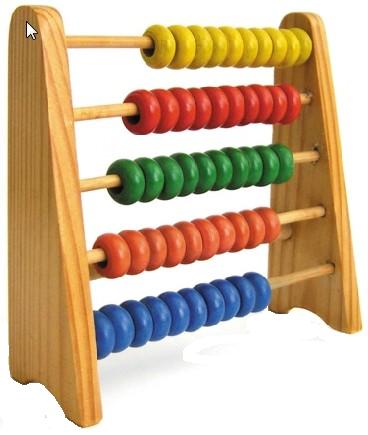 Nursery Cook- Job DescriptionResponsible to: Nursery ManagerAccountable to: Nursery Manager and DirectorsAbacus Nursery and Childcare Ltd is looking for an experienced cook with a passion for preparing fresh meals using fresh ingredients and the ability to cook healthy food from scratch following our established menu.The cook must have a natural warm personality to fit in with our friendly nursery team.  This is a term time only position- 22.5hours per week.The right candidate will be up to date with all environmental health guidelines and have an awareness of allergies and allergens.  You will be willing to complete training and refresh knowledge and hold a Level 3 Food Safety Qualification.  An enhanced DBS is required.Key Responsibilities To organise, cook and prepare a healthy, balanced diet for children aged 2- 5 years in accordance with the nursery menus.Take into consideration daily those children who have special dietary requirements and prepare a suitable alternative.Prepare a suitably balanced rotating menu taking into account dietary and cultural requirements of the children.Ensure high standards of hygiene, health and safety is maintained in the kitchen at all times.Areas of ResponsibilityOperational ResponsibilityTo be responsible for the day-to-day running of the kitchen, ensuring compliance with registration and legislative requirements at all times.Responsible for the planning and preparation of food to provide meals in accordance with our nursery menus and food policies.Ensure that all individual dietary requirements are catered for.Maintain necessary kitchen procedures and records in accordance with Abacus Nursery and Childcare’s and Environmental Health policies.Liaise with the Nursery Manager on the ordering of nursery equipment.Ensure that the kitchen and equipment is kept suitably clean at all times, following a cleaning schedule. On a daily basis that all crockery, cutlery and cooking utensils are washed in accordance with food safety guidelines.Ensure that all foods are ready at the specified time and correctly served.To implement and maintain the company’s equal opportunities policy ensuring that children, parents and staff team are valued and practice is positive and non-discriminatory.To monitor any safeguarding issues following local authority procedures.Individual AccountabilityTo ensure that you have a clean uniform daily and wear suitable footwear for working in a busy kitchen space.To give daily feedback to the Nursery Manager about the kitchen including any situation that may be detrimental to the company.Ensure the effective and regular removal of waste materials to the designated waste area.The ability to use food preparation equipment and ensure the economic use of materials, equipment and energy.The ability to work as part of a team and use your own initiative.The ability to manage your own time and prioritise tasks.Have a friendly, flexible approach.To have total responsibility of the kitchen, cleaning all of the equipment and appliances, take temperatures of the food, fridge and freezer and record these in the kitchen file.PersonnelTo establish good professional relationships with colleagues.Work with Nursery Manager to implement and ensure that set budgets are not exceeded.Responsible for control, storage and rotation of kitchen stock.The ability to order correct amounts of food and control kitchen stock.To prepare a weekly shopping list and help with putting the shopping away.Training and DevelopmentTo contribute to the team effort of the nursery and to attend staff meetings and social events as and when required.Commitment to undertaking appropriate training and continued professional development.To undertake future and refresher training as appropriate.Be professional, polite and positive in all verbal and non-verbal interactions with children, staff and parents.Health and SafetyTo ensure that the highest standards of health and safety apply to both children, staff, parents and visitors, maintaining a safe and secure environment.Ensure that hygiene and cleanliness within the kitchen is of the highest standard in accordance with Environmental Health requirements and legislation.Pay due attention to the cook’s dress code.  Hair to be tied back if touching your collar, no nail varnish, no false nails, no rings with the exception of a wedding band, trousers, nursery kitchen top and apron. Maintain an awareness of food allergies keeping an up to date log of all children within the nursery and its associated club.  Working with the staff team with new admissions.Update your knowledge and awareness of Health and Safety issues including COSHH regularly.To be responsible for the hygiene and complete all Risk Assessments within the kitchen area.Prevent cross-contamination of food within the kitchen area.Temperatures of high risk foods must be recorded at time of delivery and cooking.  All food must be stored and served at the temperatures required by the Chartered Institute of Environmental Health Food Safety.Conditions of EmploymentThis job description is not intended to be a complete inventory of all the activities the job holder would be expected to undertake.  The post holder is required to comply with all the nursery’s policies and procedures and to meet his/her responsibilities under the Health and Safety at Work Act.This job description will be subject to review and change in light of future developments.The post holder will be actively involved in the review with the Nursery Manager.Abacus Nursery and Childcare Ltd is committed to promoting Equal Opportunities, Diversity and Inclusion.